« 22 » сентября 2017 г.									№ 462В связи с кадровыми изменениями в администрации поселка Березовка, руководствуясь статьей 39 Федерального закона от 05.04.2013 № 44-ФЗ «О контрактной системе в сфере закупок товаров, работ, услуг для обеспечения государственных и муниципальных нужд», статьей 48 Устава поселка Березовка Березовского района Красноярского края, ПОСТАНОВЛЯЮ: 1. Внести в постановление администрации поселка Березовка №37 от 03.03.2014г. «О создании единой комиссии по определению поставщиков (подрядчиков, исполнителей) для обеспечения муниципальных нужд администрации поселка Березовка Березовского района Красноярского края» следующие изменения:1.1. Утвердить состав Единой комиссии по определению поставщиков (подрядчиков, исполнителей) для обеспечения муниципальных нужд администрации поселка Березовка Березовского района Красноярского края в новой редакции согласно приложению № 1.2. Ознакомить членов Единой комиссии с новым составом.3. Контроль за выполнением настоящего постановления возложить на председателя Единой комиссии А.А. Кузнецова.4. Настоящее постановление вступает в силу со дня его подписания и подлежит официальному опубликованию в газете «Пригород».Глава поселка 							С.А. СусловСостав Единой комиссии по определению поставщиков (подрядчиков, исполнителей) для обеспечения муниципальных нужд администрации поселка Березовка Березовского района Красноярского края (далее – Единая комиссия)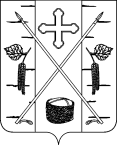 АДМИНИСТРАЦИЯ ПОСЕЛКА БЕРЕЗОВКАБЕРЕЗОВСКОГО РАЙОНА КРАСНОЯРСКОГО КРАЯПОСТАНОВЛЕНИЕп. БерезовкаО внесении изменений в постановление администрации поселка Березовка №37 от 03.03.2014г. «О создании единой комиссии по определению поставщиков (подрядчиков, исполнителей) для обеспечения муниципальных нужд администрации поселка Березовка Березовского района Красноярского края»Приложение № 1к постановлению администрации  поселка Березовкаот 22.09.2017г. № 462Фамилия, имя, отчествоДолжностьДолжность в комиссииКузнецов Александр АндреевичЗаместитель главы поселка по благоустройствуПредседатель комиссииКолегова Галина МихайловнаГлавный специалист по правовым вопросамЗаместитель председателя комиссии Шагалина Ольга ГеннадьевнаВедущий специалист по муниципальному заказу, электронному документообороту и муниципальному имуществуСекретарь комиссииФилипович Мария СергеевнаВедущий специалист по экономическим, оперативным вопросам и муниципальному имуществуЧлен комиссииКолесниченко Татьяна АлександровнаГлавный специалист по муниципальному имуществу, жилищным и социальным вопросамЧлен комиссииПлотникова Инга ЕвгеньевнаВедущий специалист по правовым вопросамЧлен комиссии